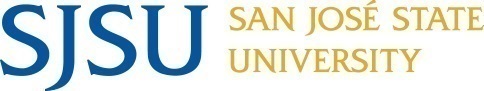 One Washington Square
San José, CA 95192-TEL: 
The California State University:Chancellor’s OfficeBakersfieldChannel IslandsChicoDominguez HillsEast BayFresnoFullertonHumboldtLong BeachLos AngelesMaritime AcademyMonterey BayNorthridgePomonaSacramentoSan BernardinoSan DiegoSan FranciscoSan JoséSan Luis ObispoSan MarcosSonomaStanislausDear :This letter is your official notification that effective , your hourly compensation will be  from  to .As stated in your original appointment letter, you are not to exceed 20 hours per week, in all concurrent jobs, during an academic term. This appointment is subject to renewal and carries no commitment of permanent status. We appreciate your service to the  and San Jose State University. If you have any questions, please feel free to contact .Sincerely,Dear :This letter is your official notification that effective , your hourly compensation will be  from  to .As stated in your original appointment letter, you are not to exceed 20 hours per week, in all concurrent jobs, during an academic term. This appointment is subject to renewal and carries no commitment of permanent status. We appreciate your service to the  and San Jose State University. If you have any questions, please feel free to contact .Sincerely,Dear :This letter is your official notification that effective , your hourly compensation will be  from  to .As stated in your original appointment letter, you are not to exceed 20 hours per week, in all concurrent jobs, during an academic term. This appointment is subject to renewal and carries no commitment of permanent status. We appreciate your service to the  and San Jose State University. If you have any questions, please feel free to contact .Sincerely,Dear :This letter is your official notification that effective , your hourly compensation will be  from  to .As stated in your original appointment letter, you are not to exceed 20 hours per week, in all concurrent jobs, during an academic term. This appointment is subject to renewal and carries no commitment of permanent status. We appreciate your service to the  and San Jose State University. If you have any questions, please feel free to contact .Sincerely,